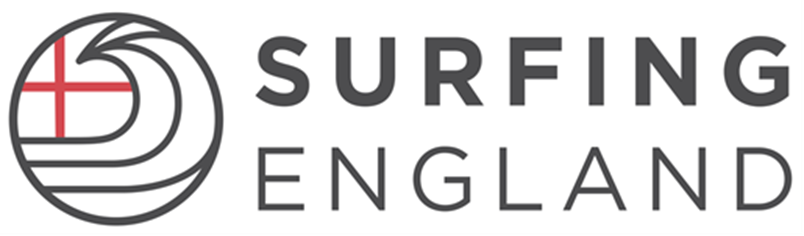 Surfing England Athlete Support FormThis form is used to help the Surfing England selection panel determine our nominations for Sports Aid and Backing The Best support. The information provided will only be shared within the Surfing England office and the selection panel for the purpose of making our nomination decisions.If you are nominated for an award, your details will be passed onto Sports Aid who will then be in touch asking you to complete a more detailed online application, which will include financial details.    Successful applicants will then be contacted by Sports Aid and will work with the Surfing England junior manager to release the funds on a quarterly basis, targeting the areas that will give most impact for the surfer.Before completing the form, please ensure you have read through the Sports Aid and Backing the Best guidance and eligibility documents, which include deadlines for submission. Completed forms to be emailed to juniorteam@surfingengland.org Surfers Name:Surfers Name:Parent or Guardian:Parent or Guardian:Contact information for the application:Contact information for the application:Contact information for the application:Contact information for the application:EmailPhoneGenderGenderGenderGenderFemaleMalePrefer not to saySelf-describe:Ethnic Origin.   How say how you best describe your ethnicity or background:  Ethnic Origin.   How say how you best describe your ethnicity or background:  Ethnic Origin.   How say how you best describe your ethnicity or background:  Ethnic Origin.   How say how you best describe your ethnicity or background:  Do you have a disability:        Do you have a disability:        Do you have a disability:        Do you have a disability:        Which award are you applying for (circle or highlight):Which award are you applying for (circle or highlight):Which award are you applying for (circle or highlight):Which award are you applying for (circle or highlight):Sports AidBacking the BestBoth Have you read the eligibility criteria and do you meet the requirements for the award you are applying – including financial (for BTB, household income must be less than £55K).Have you read the eligibility criteria and do you meet the requirements for the award you are applying – including financial (for BTB, household income must be less than £55K).Have you read the eligibility criteria and do you meet the requirements for the award you are applying – including financial (for BTB, household income must be less than £55K).Have you read the eligibility criteria and do you meet the requirements for the award you are applying – including financial (for BTB, household income must be less than £55K).YESYESNONOThe awards are designed to help talented surfers that might not have access to all the support they need. We’d love to understand a bit more about you and your personal circumstances, in particular whether you face any challenges with developing your surfing skills. For example:Are you able to access regular coaching and attend competitions, and if not, why not?Are you from a community or background that’s not well represented in surfing?Do you have responsibilities at home that other friends your age don’t have?   Do you have access to the right kit and equipment?  Alongside these questions, think about the award eligibility criteria and what reasons might apply to you.The awards are designed to help talented surfers that might not have access to all the support they need. We’d love to understand a bit more about you and your personal circumstances, in particular whether you face any challenges with developing your surfing skills. For example:Are you able to access regular coaching and attend competitions, and if not, why not?Are you from a community or background that’s not well represented in surfing?Do you have responsibilities at home that other friends your age don’t have?   Do you have access to the right kit and equipment?  Alongside these questions, think about the award eligibility criteria and what reasons might apply to you.The awards are designed to help talented surfers that might not have access to all the support they need. We’d love to understand a bit more about you and your personal circumstances, in particular whether you face any challenges with developing your surfing skills. For example:Are you able to access regular coaching and attend competitions, and if not, why not?Are you from a community or background that’s not well represented in surfing?Do you have responsibilities at home that other friends your age don’t have?   Do you have access to the right kit and equipment?  Alongside these questions, think about the award eligibility criteria and what reasons might apply to you.The awards are designed to help talented surfers that might not have access to all the support they need. We’d love to understand a bit more about you and your personal circumstances, in particular whether you face any challenges with developing your surfing skills. For example:Are you able to access regular coaching and attend competitions, and if not, why not?Are you from a community or background that’s not well represented in surfing?Do you have responsibilities at home that other friends your age don’t have?   Do you have access to the right kit and equipment?  Alongside these questions, think about the award eligibility criteria and what reasons might apply to you.If you’re not currently in the Team England training squad, please tell us about your surfing. What competitions have you entered and how did you do?  Are you part of a surf club or do you work with a coach – if so, let us know who. If you have any footage of you surfing, even just from a friend’s or parent’s phone, please attach it or add in the link here.If you’re not currently in the Team England training squad, please tell us about your surfing. What competitions have you entered and how did you do?  Are you part of a surf club or do you work with a coach – if so, let us know who. If you have any footage of you surfing, even just from a friend’s or parent’s phone, please attach it or add in the link here.If you’re not currently in the Team England training squad, please tell us about your surfing. What competitions have you entered and how did you do?  Are you part of a surf club or do you work with a coach – if so, let us know who. If you have any footage of you surfing, even just from a friend’s or parent’s phone, please attach it or add in the link here.If you’re not currently in the Team England training squad, please tell us about your surfing. What competitions have you entered and how did you do?  Are you part of a surf club or do you work with a coach – if so, let us know who. If you have any footage of you surfing, even just from a friend’s or parent’s phone, please attach it or add in the link here.The awards are designed to make a difference. Tell us how an award (the finance and support) would make a difference to you. If you had some funding, what would you like to spend it on and how do you think that would help your surfing journey. The awards are designed to make a difference. Tell us how an award (the finance and support) would make a difference to you. If you had some funding, what would you like to spend it on and how do you think that would help your surfing journey. The awards are designed to make a difference. Tell us how an award (the finance and support) would make a difference to you. If you had some funding, what would you like to spend it on and how do you think that would help your surfing journey. The awards are designed to make a difference. Tell us how an award (the finance and support) would make a difference to you. If you had some funding, what would you like to spend it on and how do you think that would help your surfing journey. 